       FAMILY WELLNESS CENTER PLLC     ACCOUNT REGISTRATION 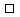 Full Name______________________________________________________________________________Home Address _________________________________________________________________________Billing Address (if different) ______________________________________________________________City, State, Zip _________________________________________________________________________Home Phone (____)__________________________	  Work Phone (____)__________________________Cell Phone (____)______________________    Birth Date ____/______/_____  Gender : Female _____   Male _____ Trans ____________________ Other _________Choose Not to Disclose ____S.S. # _____________________________________	   Occupation _______________________________________Employer __________________________________	   Driver’s License #__________________________________Employer’s Address __________________________	   City _______________ St ______ Zip__________________May we call you at work?  Yes ____        No ____   May we leave a message with your lab/test results on your voicemail?    Yes ____        No ____   Email Address ____________________________ @ ___________________________May we leave a message with your lab/test results on your email?  Yes ____        No ____   Full Name _____________________________________________________________________________________Relationship to Patient      Parent ____  Guardian ____  Spouse ____    Other (specify) ________________________Work/Day Phone (____)__________________________     Birth Date _____________________________________Full Name _____________________________________________________________________________________Home Address _________________________________________________________________________________City, State, Zip _________________________________________________________________________________Home Phone (____)___________________________   Work/Day Phone (____)_____________________________Name ________________________________________________	Day Phone (____)_____________________Relationship to Patient ___________________________________	Eve. Phone (____)_____________________Name ________________________________________________	Day Phone (____)_____________________Relationship to Patient ___________________________________	Eve. Phone (____)_____________________DO YOU HAVE:	   YES	NO	A LIVING WILL		   YES	NO	DURABLE POWER OF ATTORNEY FOR HEALTH CARE		   YES	NO	ADVANCE DIRECTIVE		   YES	NO	DO YOU WISH ADDITIONAL INFORMATIONTHE EXISTANCE OR EXECUTION OF A LIVING WILL, DURABLE POWER OF ATTORNEY FOR HEALTH CARE, OR WRITTEN ADVANCE DIRECTIVE IS NOT A CONDITION OF RECEIVING HEALTH CARE SERVICES AND MAY NOT OTHERWISE BE USED TO DISCRIMNATE AGAINST AN INDIVIDUAL.Signature ___________________________________________________	Date _________________________OLY  FAMILY WELLNESS CENTER PLLCINSURANCE INFORMATION**It is patient responsibility to contact each insurance company when there is double coverage**Primary Ins. is Through: ____Your Employer ____Spouse Employer ____Domestic Partner ____Parent’s Employer ____Other    Relationship to insurance policy holder: _________________(i.e. Self, spouse, parent, or partner)Insurance policy holder’s Name: ____________________________ Ins. policy holders’ birth date____/_______/_____Ins. ID# ____________    ________________________________    Ins. Group# _____________________________	    Prefix letters                                                          Date insurance plan began:_________________Secondary Ins. is Through: ____Your Employer ____Spouse Employer ____Domestic Partner ____Parent’s Employer ____Other   Relationship to insurance policy holder: _________________(i.e. Self, spouse, parent, or partner)Insurance policy holder’s Name: ____________________________   Ins. policy holders’ birth date____/_______/_____ IDIns. ID#___________    ________________________________    Ins. Group# _____________________________	Prefix letters                                                              Date insurance plan began:_________________ AUTHORIZATION/RESPONSIBILITY FOR THE TREATMENT OF A MINOR:I, ____________________________, the parent or legal guardian of my child, ___________________________, authorize and consent to emergency and routine medical treatment and procedures to be performed for my child by licensed medical personnel when deemed necessary or advisable and I cannot be contacted. Regarding financial responsibility for this child, he/she will remain on my account and I will be responsible for his/her medical bills regardless of changes in family situations, (i.e. divorce, custody issues, etc.) until he/she is 18 years of age.  I also authorize the release of the minors PHI for payment purposes.  Authorization and financial responsibility shall continue and be in full force and effect until revoked in writing by me.Signature_____________________________________________________ Date_____________________RELEASE OF INFORMATION, ASSIGNMENT OF BENEFITS, & FINANCIAL RESPONSIBILITY:I authorize  or my insurance company to release any  information required for processing any insurance claim(s).  I also authorize my insurance benefits to be paid directly to the doctor.  I understand that direct billing of insurance companies is done as a courtesy by  and that I am financially responsible for the full amount of the charges which are not covered by insurance benefits.  I also understand that Oly Med Family Wellness Center will submit claims to my insurance company using the information that I have provided for this purpose, and I agree that I will be responsible for the charges if the insurance company indicates that coverage was not in effect or that I was assigned to a Primary Care Physician () elsewhere.  If being signed by a spouse or partner, I understand that these provisions apply to the patient name above.Signature_____________________________________________________ Date_______________________Document Revision: 12/2014OLY  FAMILY WELLNESS CENTER PLLCNOTICE OF PRIVACY PRACTICESACKNOWLEDGEMENTWe keep a record of the health care services we provide you.  You may ask to see and copy that record.  You may also ask to correct that record.  We will not disclose your record to others unless you direct us to do so or unless the law authorizes or compels us to do so.  You may see your records or get more information about it by contacting Oly Med Family Wellness Center.Our Notice of Privacy Practices describes in more detail how your health information may be used and disclosed, and how you can access your information. By my signature below I acknowledge receipt of the Notice of Privacy Policies._________________________________________		________________Patient or legally authorized individual signature			 Date_________________________________________		________________Printed name if signed on behalf of patient				RelationshipThis form will be retained in your medical record.FAMILY RELEASE          I, _____________________________________, authorize Oly Med Family Wellness Center to disclose the following health care information: If you wish to authorize someone access to your healthcare information, please choose from the following options:          All :  all health care information in my medical record INCLUDING information relatingto mental health, sexually transmitted diseases (including HIV and AIDS), and alcohol/drug   dependence.        Limited: all health care information in my medical records EXCLUDING the following      		information (check all that apply): Mental health  Sexually transmitted diseases (including HIV and AIDS) Alcohol/drug dependence treatment Other, please specify ______________________________________________Information may be shared with the following individuals:Name				      	                   Relationship     ____________________________________              		    _____________________________      ____________________________________              		    _____________________________I do not wish to authorize any individual to access my health care information ________________________________________                __________________________________Patient Signature                                                                     Printed Name     This authorization is valid until Oly Med Family Wellness Center receives written revocation from the patient.This form will be retained in your medical record. Updated: 12/2016  FAMILY WELLNESS CENTER PLLCPATIENT RESPONSIBILITY REGARDING MISSED OR CANCELLED
APPOINTMENTI understand and agree to the following: It is my responsibility to notify Oly Med Family Wellness Center (360-753-0396)             24 hours prior to my scheduled appointment if I am unable to keep it.I will be billed a $50 No-Show Fee or Cancellation Fee in the event that I miss an appointment or fail to cancel 24 hours prior to my scheduled appointment.A missed appointment could result in my discharge from the clinic. All patients taking medications will need to be seen a minimum of twice yearly.PATIENT RESPONSIBILITY REGARDING CO-PAYS, DEDUCTIBLES AND ACCOUNT BALANCESI understand and agree to the following: I am responsible for my co-pay, payment towards an upfront deductible, estimated out of pocket amounts (based on visit type and my insurance plan), prior balances, and non-covered services at the time of service.I will be billed the balance owed after my claim is processed by my insurance company.  I will be responsible for the $10 fee that covers the cost of multiple statements after the second invoice deadline. My balance will be referred to a collections agency if it is not paid by the final due date listed on my bill or if I default payment on a clinic-approved pay plan.  Referral to a collections agency may result in my discharge from the clinic. Notice: For your protection against fraud and identity theft, it is our office policy to take your photo at your initial appointment. This policy is HIPAA protected.PATIENT RESPONSIBILITY REGARDING TELEPHONE SERVICEI understand and agree to the following: Certain phone calls in place of an office visit will be charged a fee and I will be personally responsible if insurance does not pay for the telephone consultation. (Example: calls requesting advice and prescriptions when traveling; prolonged discussions by guardian for care of patient). ____________________________________         ____________________Patient Signature                     		         Date	          ____________________________________         ____________________OMFWC Witness                            		         Date Document Revision: 10/2018  *Fees are subject to change  FAMILY WELLNESS CENTER PLLC 24 Hour Appointment Cancellation PolicyOly Med Family Wellness Center, PLLC has a 24 hour cancellation/rescheduling policy. If an appointment is missed, canceled or changed with less than 24 hours notice, there will be a $50 charge.Please call us at 360-753-0396 by 2:00 p.m. the day prior to your Tuesday – Wednesday scheduled appointment. To cancel a Monday appointment, please call our office prior to 12:00 p.m. on Thursday.The clinic realizes that there are many things that come up in people’s day to day lives.While truly sympathetic, the clinic cannot absorb the financial responsibility of last minute cancellations. Exceptions are rare, however they may be considered on a case to case basis.By signing below, you acknowledge that you have read and understand the cancellation policy for Oly Med Family Wellness Center, PLLC.Thank you for your understanding and cooperation.____________________________________         ____________________Patient Signature                     		         Date	          